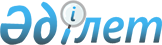 "2015-2017 жылдарға арналған Абай ауданының бюджеті туралы" Абай аудандық мәслихатының 2014 жылғы 24 желтоқсандағы № 25/3-V шешіміне өзгерістер енгізу туралы
					
			Күшін жойған
			
			
		
					Шығыс Қазақстан облысы Абай аудандық мәслихатының 2015 жылғы 16 наурыздағы № 27/5-V шешімі. Шығыс Қазақстан облысының Әділет департаментінде 2015 жылғы 30 наурызда № 3787 болып тіркелді. Күші жойылды - Шығыс Қазақстан облысы Абай аудандық мәслихатының 2015 жылғы 23 желтоқсандағы № 33/3-V шешімімен      Ескерту. Күші жойылды - Шығыс Қазақстан облысы Абай аудандық мәслихатының 23.12.2015 № 33/3-V шешімімен (01.01.2016 бастап қолданысқа енгізіледі).

      РҚАО-ның ескертпесі.

      Құжаттың мәтінінде түпнұсқаның пунктуациясы мен орфографиясы сақталған.

      Қазақстан Республикасының 2008 жылғы 4 желтоқсандағы Бюджет кодексінің 109 бабына, Қазақстан Республикасының 2001 жылғы 23 қаңтардағы "Қазақстан Республикасындағы жергілікті мемлекеттік басқару және өзін-өзі басқару туралы" Заңының 6-бабы 1-тармағының 1) тармақшасына, ""2015-2017 жылдарға арналған облыстық бюджет туралы" Шығыс Қазақстан облыстық мәслихатының 2014 жылғы 10 желтоқсандағы 24/289-V шешіміне өзгерістер енгізу туралы" Шығыс Қазақстан облыстық мәслихатының 2015 жылғы 4 наурыздағы № 25/311-V (нормативтік құқықтық актілерді мемлекеттік тіркеу Тізілімінде № 3724 болып тіркелген) шешіміне сәйкес, Абай аудандық мәслихаты ШЕШТІ:

      1. "2015-2017 жылдарға арналған Абай ауданының бюджеті туралы" Абай аудандық мәслихатының 2014 жылғы 24 желтоқсандағы № 25/3-V шешіміне (нормативтік құқықтық актілерді мемлекеттік тіркеу Тізілімінде № 3626 болып тіркелген, "Абай елі" газетінің 2015 жылғы 18-24 қаңтардағы № 3, 2015 жылғы 25-31 қаңтардағы № 4, 2015 жылғы 1-7 ақпандағы № 5 сандарында жарияланған) келесі өзгерістер енгізілсін:

      1 тармақ жаңа редакцияда жазылсын:

      "1. 2015-2017 жылдарға арналған аудандық бюджет 1, 2 және 3 қосымшаларға сәйкес, соның ішінде 2015 жылға мынадай көлемдерде бекітілсін:

      1) кірістер – 2827983,1 мың теңге, соның ішінде:

      салықтық түсімдер бойынша – 278014,0 мың теңге;

      салықтық емес түсімдер бойынша – 9956,0 мың теңге;

      негізгі капиталды сатудан түсетін түсімдер – 2000,0 мың теңге;

      трансферттердің түсімдері бойынша – 2522853,0 мың теңге;

      2) шығындар – 2827983,1 мың теңге;

      3) таза бюджеттік кредит беру – 21426,0 мың теңге, соның ішінде:

      бюджеттік кредиттер – 26757,0 мың теңге;

      бюджеттік кредиттерді өтеу – 5331,0 мың теңге.".

      аталған шешімнің 1, 5 қосымшалары осы шешімнің 1, 2 қосымшаларына сәйкес жаңа редакцияда жазылсын.

      2. Осы шешім 2015 жылдың 1 қаңтарынан бастап қолданысқа енгізіледі.

 2015 жылға арналған аудандық бюджет Абай ауданының 2015 жылға арналған бюджеттік инвестициялық
жобаларының тізбесі
					© 2012. Қазақстан Республикасы Әділет министрлігінің «Қазақстан Республикасының Заңнама және құқықтық ақпарат институты» ШЖҚ РМК
				
      Сессия төрағасы

Қ. Нұғымаров

      Абай аудандық

      мәслихатының хатшысы

Т. Аманғазы
Абай аудандық
мәслихатының 2015 жылғы
16 наурыздағы № 27/5-V
шешіміне № 1 қосымшаАбай аудандық
мәслихатының 2014 жылғы
24 желтоқсандағы № 25/3-V
шешіміне № 1 қосымшаСанаты

Санаты

Санаты

Санаты

Санаты

Барлық кірістер
(мың теңге)

Сыныбы

Сыныбы

Сыныбы

Сыныбы

Барлық кірістер
(мың теңге)

Ішкі сыныбы

Ішкі сыныбы

Ішкі сыныбы

Барлық кірістер
(мың теңге)

Ерекшелігі

Ерекшелігі

Барлық кірістер
(мың теңге)

Атауы

Барлық кірістер
(мың теңге)

1

2

3

4

5

6

І. КІРІСТЕР

2 827 983,1

1

Салықтық түсімдер

278 014,0

01

Табыс салығы

132 956,0

2

Жеке табыс салығы

132 956,0

01

Төлем көзінен салық салынатын табыстардан ұсталатын жеке табыс салығы

121 120,0

02

Төлем көзінен салық салынбайтын табыстардан ұсталатын жеке табыс салығы 

11 836,0

03

Әлеуметтік салық

101 416,0

1

Әлеуметтік салық

101 416,0

01

Әлеуметтік салық

101 416,0

04

Меншікке салынатын салықтар

39 645,0

1

Мүлікке салынатын салықтар

14 989,0

01

Заңды тұлғалардың және жеке кәсіпкерлердің мүлкіне салынатын салық

14 402,0

02

Жеке тұлғалардың мүлкіне салынатын салық

587,0

3

Жер салығы

1 058,0

02

Елдi мекендер жерлерiне жеке тұлғалардан алынатын жер салығы

569,0

07

Ауыл шаруашылығы мақсатындағы жерлерге заңды тұлғалардан, жеке кәсіпкерлерден, жеке нотариустар мен адвокаттардан алынатын жер салығы

26,0

08

Елді мекендер жерлеріне заңды тұлғалардан, жеке кәсіпкерлерден, жеке нотариустар мен адвокаттардан алынатын жер салығы

463,0

4

Көлік құралдарына салынатын салық

20 398,0

01

Заңды тұлғалардан көлік құралдарына салынатын салық

1 398,0

02

Жеке тұлғалардан көлік құралдарына салынатын салық

19 000,0

5

Бірыңғай жер салығы

3 200,0

01

Бірыңғай жер салығы

3 200,0

05

Тауарларға, жұмыстарға және қызметтерге салынатын iшкi салықтар

2 797,0

2

Акциздер

661,0

96

Заңды және жеке тұлғалар бөлшек саудада өткізетін, сондай-ақ өзінің өндірістік мұқтаждарына пайдаланылатын бензин (авиациялықты қоспағанда)

650,0

97

Заңды және жеке тұлғаларға бөлшек саудада өткізетін, сондай-ақ өз өндірістік мұқтаждарына пайдаланылатын дизель отыны

11,0

97

Заңды және жеке тұлғаларға бөлшек саудада өткізетін, сондай-ақ өз өндірістік мұқтаждарына пайдаланылатын дизель отыны

11,0

3

Табиғи және басқа да ресурстарды пайдаланғаны үшiн түсетiн түсiмдер

566,0

15

Жер учаскелерін пайдаланғаны үшін төлем

566,0

4

Кәсіпкерлік және кәсіби қызметті жүргізгені үшін алынатын алымдар

1 570,0

01

Жеке кәсіпкерлерді мемлекеттік тіркегені үшін алынатын алым

250,0

02

Жекелеген қызмет түрлерімен айналысу құқығы үшін алынатын лицензиялық алым

200,0

03

Заңды тұлғаларды мемлекеттiк тiркегенi және филиалдар мен өкiлдiктердi есептiк тiркегенi, сондай-ақ оларды қайта тіркегені үшiн алым 

0,0

05

Жылжымалы мүлікті кепілдікке салуды мемлекеттік тіркегені және кеменiң немесе жасалып жатқан кеменiң ипотекасы үшін алынатын алым

10,0

14

Көлік құралдарын мемлекеттік тіркегені, сондай-ақ оларды қайта тіркегені үшін алым

10,0

18

Жылжымайтын мүлікке және олармен мәміле жасау құқығын мемлекеттік тіркегені үшін алынатын алым

1 100,0

5

Ойын бизнесіне салық

0,0

02

Тіркелген салық

0,0

08

Заңдық мәнді іс-әрекеттерді жасағаны және (немесе) оған уәкілеттігі бар мемлекеттік органдар немесе лауазымды адамдар құжаттар бергені үшін алынатын міндетті төлемдер

1 200,0

1

Мемлекеттік баж

1 200,0

02

Мемлекеттік мекемелерге сотқа берілетін талап арыздарынан алынатын мемлекеттік бажды қоспағанда, мемлекеттік баж сотқа берілетін талап арыздардан, ерекше талап ету істері арыздарынан, ерекше жүргізілетін істер бойынша арыздардан (шағымдардан), сот бұйрығын шығару туралы өтініштерден, атқару парағының дубликатын беру туралы шағымдардан, аралық (төрелік) соттардың және шетелдік соттардың шешімдерін мәжбүрлеп орындауға атқару парағын беру туралы шағымдардың, сот актілерінің атқару парағының және өзге де құжаттардың көшірмелерін қайта беру туралы шағымдардан алынады

470,0

04

Азаматтық хал актілерін тіркегені үшін, сондай-ақ азаматтарға азаматтық хал актілерін тіркеу туралы куәліктерді және азаматтық хал актілері жазбаларын өзгертуге, толықтыруға және қалпына келтіруге байланысты куәліктерді қайтадан бергені үшін мемлекеттік баж

470,0

08

Тұрғылықты жерін тіркегені үшін мемлекеттік баж

160,0

10

Жеке және заңды тұлғалардың азаматтық, қызметтік қаруының (аңшылық суық қаруды, белгі беретін қаруды, ұңғысыз атыс қаруын, механикалық шашыратқыштарды, көзден жас ағызатын немесе тітіркендіретін заттар толтырылған аэрозольді және басқа құрылғыларды, үрлемелі қуаты 7,5 дж-дан аспайтын пневматикалық қаруды қоспағанда және калибрі 4,5 мм-ге дейінгілерін қоспағанда) әрбір бірлігін тіркегені және қайта тіркегені үшін алынатын мемлекеттік баж

0,0

12

Азаматтық, қызметтік қаруды және оның оқтарын сатып алуға, сақтауға немесе сақтау мен алып жүруге, тасымалдауға рұқсат бергені үшін алынатын мемлекеттік баж

60,0

21

Тракторшы-машинистің куәлігі берілгені үшін алынатын мемлекеттік баж

40,0

2

Салықтық емес түсімдер

9 956,0

01

Мемлекеттік меншіктен түсетін кірістер

2 131,0

5

Мемлекет меншігіндегі мүлікті жалға беруден түсетін кірістер

2 125,0

08

Аудандық маңызы бар қала, ауыл, кент, ауылдық округ әкімдерінің басқаруындағы мемлекеттік мүлікті жалға беруден түсетін кірістерді қоспағанда ауданның (облыстық маңызы бар қаланың) коммуналдық меншігіндегі мүлікті жалға беруден түсетін кірістер

2 125,0

7

Мемлекеттік бюджеттен берілген кредиттер бойынша сыйақылар

6,0

13

Жеке тұлғаларға жергілікті бюджеттен берілген бюджеттік кредиттер бойынша сыйақылар

6,0

02

Мемлекеттік бюджеттен қаржыландырылатын мемлекеттік мекемелердің тауарларды (жұмыстарды, қызметтерді) өткізуінен түсетін түсімдер

160,0

1

Мемлекеттік бюджеттен қаржыландырылатын мемлекеттік мекемелердің тауарларды (жұмыстарды, қызметтерді) өткізуінен түсетін түсімдер

160,0

02

Жергілікті бюджеттен қаржыландырылатын мемлекеттік мекемелер көрсететін қызметтерді сатудан түсетін түсімдер

160,0

04

Мемлекеттік бюджеттен қаржыландырылатын, сондай-ақ Қазақстан Республикасы Ұлттық Банкінің бюджетінен (шығыстар сметасынан) ұсталатын және қаржыландырылатын мемлекеттік мекемелер салатын айыппұлдар, өсімпұлдар, санкциялар, өндіріп алулар

165,0

1

Мұнай секторы ұйымдарынан түсетін түсімдерді қоспағанда, мемлекеттік бюджеттен қаржыландырылатын, сондай-ақ Қазақстан Республикасы Ұлттық Банкінің бюджетінен (шығыстар сметасынан) ұсталатын және қаржыландырылатын мемлекеттік мекемелер салатын айыппұлдар, өсімпұлдар, санкциялар, өндіріп алулар

165,0

18

Мамандандырылған ұйымдарға, жеке тұлғаларға бюджеттік кредиттер (қарыздар) бойынша жергілікті бюджеттен берілген айыппұлдар, өсімпұлдар, санкциялар, өндіріп алулар

165,0

06

Өзге де салықтық емес түсімдер

7 500,0

1

Өзге де салықтық емес түсімдер

7 500,0

09

Жергілікті бюджетке түсетін салықтық емес басқа да түсімдер

7 500,0

3

Негізгі капиталды сатудан түсетін түсімдер

2 000,0

03

Жерді және материалдық емес активтерді сату

2 000,0

1

Жерді сату

2 000,0

01

Жер учаскелерін сатудан түсетін түсімдер

2 000,0

4

Трансферттердің түсімдері

2 522 853,0

02

Мемлекеттік басқарудың жоғары тұрған органдарынан түсетін трансферттер

2 522 853,0

2

Облыстық бюджеттен түсетін трансферттер

2 522 853,0

01

Ағымдағы нысаналы трансферттер

422 728,0

02

Нысаналы даму трансферттері

384 089,0

03

Субвенциялар

1 716 036,0

5

Бюджеттік кредиттерді өтеу

5 331,0

01

Бюджеттік кредиттерді өтеу

5 331,0

1

Мемлекеттік бюджеттен берілген бюджеттік кредиттерді өтеу

5 331,0

13

Жеке тұлғаларға жергілікті бюджеттен берілген бюджеттік кредиттерді өтеу

5 331,0

7

Қарыздар түсімі

26 757,0

01

Мемлекеттік ішкі қарыздар 

26 757,0

2

Қарыз алу келісім-шарттары

26 757,0

03

Ауданның (облыстық маңызы бар қаланың) жергілікті атқарушы органы алатын қарыздар

26 757,0

8

Бюджет қаражаттарының пайдаланылатын қалдықтары

15 160,1

01

Бюджет қаражаты қалдықтары

15 160,1

1

Бюджет қаражатының бос қалдықтары

15 160,1

01

Бюджет қаражатының бос қалдықтары

15 160,1

Функционалдық топ

Функционалдық топ

Функционалдық топ

Функционалдық топ

Функционалдық топ

Функционалдық топ

Сомасы
(мың теңге)

Функционалдық кіші топ

Функционалдық кіші топ

Функционалдық кіші топ

Функционалдық кіші топ

Функционалдық кіші топ

Сомасы
(мың теңге)

Бюджеттік бағдарламалардың әкімшісі

Бюджеттік бағдарламалардың әкімшісі

Бюджеттік бағдарламалардың әкімшісі

Бюджеттік бағдарламалардың әкімшісі

Сомасы
(мың теңге)

Бағдарлама

Бағдарлама

Бағдарлама

Сомасы
(мың теңге)

Кіші бағдарлама

Кіші бағдарлама

Сомасы
(мың теңге)

Атауы

Сомасы
(мың теңге)

ІІ. ШЫҒЫНДАР

2 827 983,1

01

Жалпы сипаттағы мемлекеттiк қызметтер 

324 081,0

1

Мемлекеттiк басқарудың жалпы функцияларын орындайтын өкiлдi, атқарушы және басқа органдар

251 999,0

112

Аудан (облыстық маңызы бар қала) мәслихатының аппараты

16 838,0

001

Аудан (облыстық маңызы бар қала) мәслихатының қызметін қамтамасыз ету жөніндегі қызметтер

16 688,0

011

Республикалық бюджеттен берілетін трансферттер есебiнен

715,0

015

Жергілікті бюджет қаражаты есебінен

15 973,0

003

Мемлекеттік органның күрделі шығыстары

150,0

122

Аудан (облыстық маңызы бар қала) әкімінің аппараты

106 562,0

001

Аудан (облыстық маңызы бар қала) әкімінің қызметін қамтамасыз ету жөніндегі қызметтер

99 062,0

011

Республикалық бюджеттен берілетін трансферттер есебiнен

4 234,0

015

Жергілікті бюджет қаражаты есебінен

94 828,0

003

Мемлекеттік органның күрделі шығыстары

7 500,0

123

Қаладағы аудан, аудандық маңызы бар қала, кент, ауыл, ауылдық округ әкімінің аппараты

128 599,0

001

Қаладағы аудан, аудандық маңызы бар қала, кент, ауыл, ауылдық округ әкімінің қызметін қамтамасыз ету жөніндегі қызметтер

128 599,0

011

Республикалық бюджеттен берілетін трансферттер есебiнен

8 220,0

015

Жергілікті бюджет қаражаты есебінен

120 379,0

2

Қаржылық қызмет

15 496,0

452

Ауданның (облыстық маңызы бар қаланың) қаржы бөлімі

15 496,0

001

Ауданның (облыстық маңызы бар қаланың) бюджетін орындау және коммуналдық меншігін басқару саласындағы мемлекеттік саясатты іске асыру жөніндегі қызметтер 

15 176,0

011

Республикалық бюджеттен берілетін трансферттер есебiнен

818,0

015

Жергілікті бюджет қаражаты есебінен

14 358,0

003

Салық салу мақсатында мүлікті бағалауды жүргізу

320,0

5

Жоспарлау және статистикалық қызмет

18 619,0

453

Ауданның (облыстық маңызы бар қаланың) экономика және бюджеттік жоспарлау бөлімі

18 619,0

001

Экономикалық саясатты, мемлекеттік жоспарлау жүйесін қалыптастыру және дамыту саласындағы мемлекеттік саясатты іске асыру жөніндегі қызметтер

18 619,0

011

Республикалық бюджеттен берілетін трансферттер есебiнен

5 191,0

015

Жергілікті бюджет қаражаты есебінен

13 428,0

9

Жалпы сипаттағы өзге де мемлекеттiк қызметтер

37 967,0

458

Ауданның (облыстық маңызы бар қаланың) тұрғын үй-коммуналдық шаруашылығы, жолаушылар көлігі және автомобиль жолдары бөлімі

19 946,0

001

Жергілікті деңгейде тұрғын үй-коммуналдық шаруашылығы, жолаушылар көлігі және автомобиль жолдары саласындағы мемлекеттік саясатты іске асыру жөніндегі қызметтер

19 946,0

011

Республикалық бюджеттен берілетін трансферттер есебiнен

511,0

015

Жергілікті бюджет қаражаты есебінен

19 435,0

475

Ауданның (облыстық маңызы бар қаланың) кәсіпкерлік, ауыл шаруашылығы және ветеринария бөлімі

18 021,0

001

Жергілікті деңгейде кәсіпкерлікті, ауыл шаруашылығы мен ветеринарияны дамыту саласындағы мемлекеттік саясатты іске асыру жөніндегі қызметтер

17 821,0

011

Республикалық бюджеттен берілетін трансферттер есебiнен

831,0

015

Жергілікті бюджет қаражаты есебінен

16 990,0

003

Мемлекеттік органның күрделі шығыстары

200,0

02

Қорғаныс

14 269,0

1

Әскери мұқтаждар

8 269,0

122

Аудан (облыстық маңызы бар қала) әкімінің аппараты

8 269,0

005

Жалпыға бірдей әскери міндетті атқару шеңберіндегі іс-шаралар

8 269,0

011

Республикалық бюджеттен берілетін трансферттер есебiнен

88,0

015

Жергілікті бюджет қаражаты есебінен

8 181,0

2

Төтенше жағдайлар жөнiндегi жұмыстарды ұйымдастыру

6 000,0

122

Аудан (облыстық маңызы бар қала) әкімінің аппараты

6 000,0

006

Аудан (облыстық маңызы бар қала) ауқымындағы төтенше жағдайлардың алдын алу және оларды жою

6 000,0

015

Жергілікті бюджет қаражаты есебінен

6 000,0

04

Бiлiм беру

1 584 157,0

1

Мектепке дейiнгi тәрбие және оқыту

141 067,0

464

Ауданның (облыстық маңызы бар қаланың) білім бөлімі

141 067,0

009

Мектепке дейінгі тәрбие мен оқыту ұйымдарының қызметін қамтамасыз ету

92 217,0

011

Республикалық бюджеттен берілетін трансферттер есебiнен

11 901,0

015

Жергілікті бюджет қаражаты есебінен

80 316,0

040

Мектепке дейінгі білім беру ұйымдарында мемлекеттік білім беру тапсырысын іске асыруға

48 850,0

011

Республикалық бюджеттен берілетін трансферттер есебiнен

48 850,0

2

Бастауыш, негізгі орта және жалпы орта білім беру

1 175 875,0

464

Ауданның (облыстық маңызы бар қаланың) білім бөлімі

1 175 875,0

003

Жалпы білім беру

1 031 788,4

011

Республикалық бюджеттен берілетін трансферттер есебiнен

177 081,0

015

Жергілікті бюджет қаражаты есебінен 

854 707,4

006

Балаларға қосымша білім беру

144 086,6

011

Республикалық бюджеттен берілетін трансферттер есебiнен

25 332,0

015

Жергілікті бюджет қаражаты есебінен 

118 754,6

9

Бiлiм беру саласындағы өзге де қызметтер

267 215,0

464

Ауданның (облыстық маңызы бар қаланың) білім бөлімі

37 450,0

001

Жергілікті деңгейде білім беру саласындағы мемлекеттік саясатты іске асыру жөніндегі қызметтер

12 704,0

011

Республикалық бюджеттен берілетін трансферттер есебiнен

539,0

015

Жергілікті бюджет қаражаты есебінен 

12 165,0

005

Ауданның (облыстық маңызы бар қаланың) мемлекеттік білім беру мекемелер үшін оқулықтар мен оқу-әдiстемелiк кешендерді сатып алу және жеткізу

12 514,0

012

Мемлекеттік органның күрделі шығыстары

876,0

015

Жетім баланы (жетім балаларды) және ата-аналарының қамқорынсыз қалған баланы (балаларды) күтіп-ұстауға қамқоршыларға (қорғаншыларға) ай сайынға ақшалай қаражат төлемі

3 156,0

015

Жергілікті бюджет қаражаты есебінен 

3 156,0

067

Ведомстволық бағыныстағы мемлекеттік мекемелерінің және ұйымдарының күрделі шығыстары

8 200,0

015

Жергілікті бюджет қаражаты есебінен 

8 200,0

466

Ауданның (облыстық маңызы бар қаланың) сәулет, қала құрылысы және құрылыс бөлімі

229 765,0

037

Білім беру объектілерін салу және реконструкциялау

229 765,0

015

Жергілікті бюджет қаражаты есебінен 

229 765,0

06

Әлеуметтiк көмек және әлеуметтiк қамсыздандыру

223 914,2

1

Әлеуметтiк қамсыздандыру

1 762,0

464

Ауданның (облыстық маңызы бар қаланың) білім бөлімі

1 762,0

030

Патронат тәрбиешілерге берілген баланы (балаларды) асырап бағу 

1 762,0

015

Жергілікті бюджет қаражаты есебінен 

1 762,0

2

Әлеуметтiк көмек

191 453,2

451

Ауданның (облыстық маңызы бар қаланың) жұмыспен қамту және әлеуметтік бағдарламалар бөлімі

191 453,2

002

Жұмыспен қамту бағдарламасы

24 900,0

100

Қоғамдық жұмыстар

18 700,0

101

Жұмыссыздарды кәсіптік даярлау және қайта даярлау

1 700,0

102

Халықты жұмыспен қамту саласында азаматтарды әлеуметтік қорғау жөніндегі қосымша шаралар

4 500,0

004

Ауылдық жерлерде тұратын денсаулық сақтау, білім беру, әлеуметтік қамтамасыз ету, мәдениет, спорт және ветеринар мамандарына отын сатып алуға Қазақстан Республикасының заңнамасына сәйкес әлеуметтік көмек көрсету

7 500,0

005

Мемлекеттік атаулы әлеуметтік көмек 

3 000,0

011

Республикалық бюджеттен берілетін трансферттер есебiнен

0,0

015

Жергілікті бюджет қаражаты есебінен 

3 000,0

006

Тұрғын үйге көмек көрсету

6 500,0

007

Жергілікті өкілетті органдардың шешімі бойынша мұқтаж азаматтардың жекелеген топтарына әлеуметтік көмек

65 978,2

028

Облыстық бюджеттен берілетін трансферттер есебінен

40 035,0

029

Ауданның (облыстық маңызы бар қаланың)бюджет қаражаты есебінен

25 943,2

010

Үйден тәрбиеленіп оқытылатын мүгедек балаларды материалдық қамтамасыз ету

4 000,0

014

Мұқтаж азаматтарға үйде әлеуметтiк көмек көрсету

22 158,0

011

Республикалық бюджеттен берілетін трансферттер есебiнен

3 019,0

015

Жергілікті бюджет қаражаты есебінен

19 139,0

016

18 жасқа дейінгі балаларға мемлекеттік жәрдемақылар

50 136,0

011

Республикалық бюджеттен берілетін трансферттер есебiнен

0,0

015

Жергілікті бюджет қаражаты есебінен

50 136,0

017

Мүгедектерді оңалту жеке бағдарламасына сәйкес, мұқтаж мүгедектерді міндетті гигиеналық құралдармен және ымдау тілі мамандарының қызмет көрсетуін, жеке көмекшілермен қамтамасыз ету

1 480,0

015

Жергілікті бюджет қаражаты есебінен 

1 480,0

052

Ұлы Отан соғысындағы Жеңістің жетпіс жылдығына арналған іс-шараларды өткізу

5 801,0

011

Республикалық бюджеттен берілетін трансферттер есебiнен

5 801,0

9

Әлеуметтiк көмек және әлеуметтiк қамтамасыз ету салаларындағы өзге де қызметтер

30 699,0

451

Ауданның (облыстық маңызы бар қаланың) жұмыспен қамту және әлеуметтік бағдарламалар бөлімі

30 699,0

001

Жергілікті деңгейде халық үшін әлеуметтік бағдарламаларды жұмыспен қамтуды қамтамасыз етуді іске асыру саласындағы мемлекеттік саясатты іске асыру жөніндегі қызметтер

19 216,0

011

Республикалық бюджеттен берілетін трансферттер есебiнен

1 148,0

015

Жергілікті бюджет қаражаты есебінен 

18 068,0

011

Жәрдемақыларды және басқа да әлеуметтік төлемдерді есептеу, төлеу мен жеткізу бойынша қызметтерге ақы төлеу

1 200,0

015

Жергілікті бюджет қаражаты есебінен 

1 200,0

021

Мемлекеттік органның күрделі шығыстары

0,0

025

Өрлеу жобасы бойынша келісілген қаржылай көмекті енгізу

9 243,0

011

Республикалық бюджеттен берілетін трансферттер есебiнен

7 152,0

015

Жергілікті бюджет қаражаты есебінен 

2 091,0

050

Мүгедектердің құқықтарын қамтамасыз ету және өмір сүру сапасын жақсарту жөніндегі іс-шаралар жоспарын іске асыру

1 040,0

011

Республикалық бюджеттен берілетін трансферттер есебiнен

1 040,0

07

Тұрғын үй-коммуналдық шаруашылық

254 225,0

1

Тұрғын үй шаруашылығы

169 318,0

458

Ауданның (облыстық маңызы бар қаланың) тұрғын үй-коммуналдық шаруашылығы, жолаушылар көлігі және автомобиль жолдары бөлімі

10 500,0

004

Азаматтардың жекелеген санаттарын тұрғын үймен қамтамасыз ету

10 500,0

464

Ауданның (облыстық маңызы бар қаланың) білім бөлімі

4 494,0

026

Жұмыспен қамту 2020 жол картасы бойынша қалаларды және ауылдық елді мекендерді дамыту шеңберінде объектілерді жөндеу

4 494,0

015

Жергілікті бюджет қаражаты есебінен 

4 494,0

466

Ауданның (облыстық маңызы бар қаланың) сәулет, қала құрылысы және құрылыс бөлімі

154 324,0

003

Коммуналдық тұрғын үй қорының тұрғын үйін жобалау және (немесе) салу, реконструкциялау 

46 042,0

011

Республикалық бюджеттен берілетін трансферттер есебiнен

46 042,0

004

Инженерлік-коммуникациялық инфрақұрылымды жобалау, дамыту және (немесе) жайластыру

108 282,0

011

Республикалық бюджеттен берілетін трансферттер есебiнен

108 282,0

015

Жергілікті бюджет қаражаты есебінен

0,0

2

Коммуналдық шаруашылық

16 560,0

458

Ауданның (облыстық маңызы бар қаланың) тұрғын үй-коммуналдық шаруашылығы, жолаушылар көлігі және автомобиль жолдары бөлімі

16 560,0

012

Сумен жабдықтау және су бұру жүйесінің жұмыс істеуі

15 360,0

058

Елді мекендердегі сумен жабдықтау және су бұру жүйелерін дамыту

1 200,0

015

Жергілікті бюджет қаражаты есебінен

1 200,0

3

Елді-мекендерді абаттандыру

68 347,0

123

Қаладағы аудан, аудандық маңызы бар қала, кент, ауыл, ауылдық округ әкімінің аппараты

13 134,0

008

Елді мекендердегі көшелерді жарықтандыру

5 334,0

015

Жергілікті бюджет қаражаты есебінен

5 334,0

011

Елді мекендерді абаттандыру мен көгалдандыру

7 800,0

015

Жергілікті бюджет қаражаты есебінен

7 800,0

458

Ауданның (облыстық маңызы бар қаланың) тұрғын үй-коммуналдық шаруашылығы, жолаушылар көлігі және автомобиль жолдары бөлімі

55 213,0

015

Елдi мекендердегі көшелердi жарықтандыру

9 573,0

016

Елдi мекендердiң санитариясын қамтамасыз ету

81,0

011

Республикалық бюджеттен берілетін трансферттер есебiнен

81,0

018

Елдi мекендердi абаттандыру және көгалдандыру

45 559,0

08

Мәдениет, спорт, туризм және ақпараттық кеңістiк

215 822,0

1

Мәдениет саласындағы қызмет

118 894,0

455

Ауданның (облыстық маңызы бар қаланың) мәдениет және тілдерді дамыту бөлімі

118 894,0

003

Мәдени-демалыс жұмысын қолдау

118 894,0

011

Республикалық бюджеттен берілетін трансферттер есебiнен

24 593,0

015

Жергілікті бюджет қаражаты есебінен

94 301,0

2

Спорт

24 971,0

465

Ауданның (облыстық маңызы бар қаланың) дене шынықтыру және спорт бөлімі

24 971,0

001

Жергілікті деңгейде дене шынықтыру және спорт саласындағы мемлекеттік саясатты іске асыру жөніндегі қызметтер

7 671,0

011

Республикалық бюджеттен берілетін трансферттер есебiнен

430,0

015

Жергілікті бюджет қаражаты есебінен

7 241,0

006

Аудандық (облыстық маңызы бар қалалық) деңгейде спорттық жарыстар өткiзу

3 300,0

015

Жергілікті бюджет қаражаты есебінен

3 300,0

007

Әртүрлi спорт түрлерi бойынша аудан (облыстық маңызы бар қала) құрама командаларының мүшелерiн дайындау және олардың облыстық спорт жарыстарына қатысуы

14 000,0

015

Жергілікті бюджет қаражаты есебінен

14 000,0

3

Ақпараттық кеңiстiк

33 316,0

455

Ауданның (облыстық маңызы бар қаланың) мәдениет және тілдерді дамыту бөлімі

26 316,0

006

Аудандық (қалалық) кiтапханалардың жұмыс iстеуi

25 816,0

011

Республикалық бюджеттен берілетін трансферттер есебiнен

5 574,0

015

Жергілікті бюджет қаражаты есебінен

20 242,0

007

Мемлекеттiк тiлдi және Қазақстан халқының басқа да тiлдерін дамыту

500,0

015

Жергілікті бюджет қаражаты есебінен

500,0

456

Ауданның (облыстық маңызы бар қаланың) ішкі саясат бөлімі

7 000,0

002

Мемлекеттік ақпараттық саясат жүргізу жөніндегі қызметтер

7 000,0

015

Жергілікті бюджет қаражаты есебінен

7 000,0

9

Мәдениет, спорт, туризм және ақпараттық кеңiстiктi ұйымдастыру жөнiндегi өзге де қызметтер

38 641,0

455

Ауданның (облыстық маңызы бар қаланың) мәдениет және тілдерді дамыту бөлімі

15 466,0

001

Жергілікті деңгейде тілдерді және мәдениетті дамыту саласындағы мемлекеттік саясатты іске асыру жөніндегі қызметтер

15 466,0

011

Республикалық бюджеттен берілетін трансферттер есебiнен

517,0

015

Жергілікті бюджет қаражаты есебінен

14 949,0

456

Ауданның (облыстық маңызы бар қаланың) ішкі саясат бөлімі

23 175,0

001

Жергілікті деңгейде ақпарат, мемлекеттілікті нығайту және азаматтардың әлеуметтік сенімділігін қалыптастыру саласында мемлекеттік саясатты іске асыру жөніндегі қызметтер

11 459,0

011

Республикалық бюджеттен берілетін трансферттер есебiнен

443,0

015

Жергілікті бюджет қаражаты есебінен

11 016,0

003

Жастар саясаты саласында іс-шараларды іске асыру

11 716,0

011

Республикалық бюджеттен берілетін трансферттер есебiнен

1 304,0

015

Жергілікті бюджет қаражаты есебінен

10 412,0

10

Ауыл, су, орман, балық шаруашылығы, ерекше қорғалатын табиғи аумақтар, қоршаған ортаны және жануарлар дүниесін қорғау, жер қатынастары

149 093,0

1

Ауыл шаруашылығы

34 983,0

453

Ауданның (облыстық маңызы бар қаланың) экономика және бюджеттік жоспарлау бөлімі

7 428,0

099

Мамандардың әлеуметтік көмек көрсетуі жөніндегі шараларды іске асыру

7 428,0

475

Ауданның (облыстық маңызы бар қаланың) кәсіпкерлік, ауыл шаруашылығы және ветеринария бөлімі

27 555,0

007

Қаңғыбас иттер мен мысықтарды аулауды және жоюды ұйымдастыру

1 200,0

008

Алып қойылатын және жойылатын ауру жануарлардың, жануарлардан алынатын өнімдер мен шикізаттың құнын иелеріне өтеу

3 638,0

011

Жануарлардың энзоотиялық аурулары бойынша ветеринариялық іс-шараларды жүргізу

22 717,0

6

Жер қатынастары

6 970,0

463

Ауданның (облыстық маңызы бар қаланың) жер қатынастары бөлімі

6 970,0

001

Аудан (облыстық маңызы бар қала) аумағында жер қатынастарын реттеу саласындағы мемлекеттік саясатты іске асыру жөніндегі қызметтер

6 970,0

011

Республикалық бюджеттен берілетін трансферттер есебiнен

378,0

015

Жергілікті бюджет қаражаты есебінен

6 592,0

9

Ауыл, су, орман, балық шаруашылығы, қоршаған ортаны қорғау және жер қатынастары саласындағы басқа да қызметтер

107 140,0

475

Ауданның (облыстық маңызы бар қаланың) кәсіпкерлік, ауыл шаруашылығы және ветеринария бөлімі

107 140,0

013

Эпизоотияға қарсы іс-шаралар жүргізу

107 140,0

11

Өнеркәсіп, сәулет, қала құрылысы және құрылыс қызметі

22 806,0

2

Сәулет, қала құрылысы және құрылыс қызметі

22 806,0

466

Ауданның (облыстық маңызы бар қаланың) сәулет, қала құрылысы және құрылыс бөлімі

22 806,0

001

Құрылыс, облыс қалаларының, аудандарының және елді мекендерінің сәулеттік бейнесін жақсарту саласындағы мемлекеттік саясатты іске асыру және ауданның (облыстық маңызы бар қаланың) аумағын оңтайла және тиімді қала құрылыстық игеруді қамтамасыз ету жөніндегі қызметтер 

22 806,0

011

Республикалық бюджеттен берілетін трансферттер есебiнен

425,0

015

Жергілікті бюджет қаражаты есебінен

22 381,0

015

Мемлекеттік органның күрделі шығыстары

0,0

12

Көлiк және коммуникация

19 499,0

1

Автомобиль көлiгi

19 499,0

123

Қаладағы аудан, аудандық маңызы бар қала, кент, ауыл, ауылдық округ әкімінің аппараты

8 474,0

013

Аудандық маңызы бар қалаларда, кенттерде, ауылдарда, ауылдық округтерде автомобиль жолдарының жұмыс істеуін қамтамасыз ету

8 474,0

458

Ауданның (облыстық маңызы бар қаланың) тұрғын үй-коммуналдық шаруашылығы, жолаушылар көлігі және автомобиль жолдары бөлімі

11 025,0

023

Автомобиль жолдарының жұмыс істеуін қамтамасыз ету

11 025,0

13

Басқалар

20 109,0

3

Кәсiпкерлiк қызметтi қолдау және бәсекелестікті қорғау

300,0

475

Ауданның (облыстық маңызы бар қаланың) кәсіпкерлік, ауыл шаруашылығы және ветеринария бөлімі

300,0

014

Кәсіпкерлік қызметті қолдау

300,0

9

Басқалар

19 809,0

123

Қаладағы аудан, аудандық маңызы бар қала, кент, ауыл, ауылдық округ әкімінің аппараты

14 010,0

040

"Өңірлерді дамыту" Бағдарламасы шеңберінде өңірлерді экономикалық дамытуға жәрдемдесу бойынша шараларды іске асыру

14 010,0

452

Ауданның (облыстық маңызы бар қаланың) қаржы бөлімі

5 799,0

012

Ауданның (облыстық маңызы бар қаланың) жергілікті атқарушы органының резерві

5 799,0

100

Ауданның (облыстық маңызы бар қаланың) аумағындағы табиғи және техногендік сипаттағы төтенше жағдайларды жоюға арналған ауданның (облыстық маңызы бар қаланың) жергілікті атқарушы органының төтенше резерві 

5 799,0

14

Борышқа қызмет көрсету

6,0

1

Борышқа қызмет көрсету

6,0

452

Ауданның (облыстық маңызы бар қаланың) қаржы бөлімі

6,0

013

Жергілікті атқарушы органдардың облыстық бюджеттен қарыздар бойынша сыйақылар мен өзге де төлемдерді төлеу бойынша борышына қызмет көрсету

6,0

15

Трансферттер

1,9

1

Трансферттер

1,9

452

Ауданның (облыстық маңызы бар қаланың) қаржы бөлімі

1,9

006

Нысаналы пайдаланылмаған (толық пайдаланылмаған) трансферттерді қайтару

1,9

ІІІ. Таза бюджеттік кредит беру

21 426,0

Бюджеттік кредиттер

26 757,0

10

Ауыл, су, орман, балық шаруашылығы, ерекше қорғалатын табиғи аумақтар, қоршаған ортаны және жануарлар дүниесін қорғау, жер қатынастары

26 757,0

1

Ауыл шаруашылығы

26 757,0

453

Ауданның (облыстық маңызы бар қаланың) экономика және бюджеттік жоспарлау бөлімі

26 757,0

006

Мамандарды әлеуметтік қолдау шараларын іске асыру үшін бюджеттік кредиттер

26 757,0

5

Бюджеттік кредиттерді өтеу

5 331,0

1

Бюджеттік кредиттерді өтеу

5 331,0

1

Мемлекеттік бюджеттен берілген бюджеттік кредиттерді өтеу

5 331,0

IV. Қаржы активтерімен жасалатын операциялар бойынша сальдо

0,0

Қаржы активтерін сатып алу

0,0

V. Бюджет (профицит) тапшылығы 

-21 426,0

VI. Бюджет тапшылығын (профицитті пайдалану) қаржыландыру 

21 426,0

7

Қарыздардың түсуі

26 757,0

1

Ішкі мемлекеттік қарыздар

26 757,0

2

Қарыз шарттары

26 757,0

16

Қарыздарды өтеу

5 331,0

1

Қарыздарды өтеу

5 331,0

452

Ауданның (облыстық маңызы бар қаланың) қаржы бөлімі

5 331,0

008

 Жергілікті атқарушы органның жоғары тұрған бюджет алдындағы борышын өтеу

5 331,0

Абай аудандық
мәслихатының 2015 жылғы
16 наурыздағы № 27/5-V
шешіміне № 2 қосымшаАбай аудандық
мәслихатының 2014 жылғы
24 желтоқсандағы № 25/3-V
шешіміне № 5 қосымшаФункционалдық топ

Функционалдық топ

Функционалдық топ

Функционалдық топ

Функционалдық топ

Функционалдық топ

Сомасы
(мың теңге)

Функционалдық кіші топ

Функционалдық кіші топ

Функционалдық кіші топ

Функционалдық кіші топ

Функционалдық кіші топ

Сомасы
(мың теңге)

Бюджеттік бағдарламалардың әкімшісі

Бюджеттік бағдарламалардың әкімшісі

Бюджеттік бағдарламалардың әкімшісі

Бюджеттік бағдарламалардың әкімшісі

Сомасы
(мың теңге)

Бағдарлама

Бағдарлама

Бағдарлама

Сомасы
(мың теңге)

Кіші бағдарлама

Кіші бағдарлама

Сомасы
(мың теңге)

Атауы

Сомасы
(мың теңге)

Инвестициялық жобалар

04

Бiлiм беру

229 765,0

9

Бiлiм беру саласындағы өзге де қызметтер

229 765,0

466

Ауданның (облыстық маңызы бар қаланың) сәулет, қала құрылысы және құрылыс бөлімі

229 765,0

037

Білім беру объектілерін салу және реконструкциялау

229 765,0

Қарауыл ауылында 140 орындық бала бақша салу

229 765,0

07

Тұрғын үй-коммуналдық шаруашылық

154 324,0

1

Тұрғын үй шаруашылығы

154 324,0

466

Ауданның (облыстық маңызы бар қаланың) сәулет, қала құрылысы және құрылыс бөлімі

154 324,0

003

Коммуналдық тұрғын үй қорының тұрғын үйін жобалау және (немесе) салу, реконструкциялау

46 042,0

Қарауыл ауылында 2 пәтерлі 20 тұрғын үй құрылысын инженерлік-коммуникациялық инфрақұрылымымен салу

46 042,0

004

Инженерлік-коммуникациялық инфрақұрылымды жобалау, дамыту және (немесе) жайластыру

108 282,0

Қарауыл ауылында 2 пәтерлі 20 тұрғын үй құрылысын инженерлік-коммуникациялық инфрақұрылымымен салу

108 282,0

